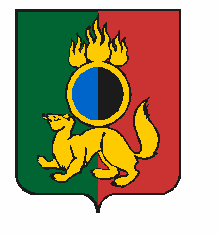 АДМИНИСТРАЦИЯ ГОРОДСКОГО ОКРУГА ПЕРВОУРАЛЬСКПОСТАНОВЛЕНИЕг. ПервоуральскПОСТАНОВЛЯЕТ:Утвердить Порядок проведения аукциона по продаже объектов муниципального жилищного фонда, находящегося в собственности городского округа Первоуральск (прилагается).Настоящее постановление вступает в силу со дня его официального опубликования. Опубликовать настоящее постановление в газете «Вечерний Первоуральск» и разместить на официальном сайте городского округа Первоуральск.Контроль за исполнением настоящего постановления возложить на заместителя Главы Администрации городского округа Первоуральск по муниципальному управлению  Д.М. Крючкова.26.02.2020№362Об утверждении Порядка проведения аукциона по продаже объектов муниципального жилищного фонда, находящегося в собственности городского округа Первоуральск.В соответствии со статьями 209, 246, 250, 447, 448, 449, 552 Гражданского кодекса Российской Федерации, Жилищным кодексом Российской Федерации, Федеральным законом от 6 октября 2003 года №131-ФЗ «Об общих принципах местного самоуправления в Российской Федерации», Федеральным законом от 26 июля 2006 года № 135-ФЗ «О защите конкуренции», Федеральным законом от 29 июля 1998 года «Об оценочной деятельности в Российской Федерации», Приказом Федеральной антимонопольной службы России от 10 февраля 2010 № 67 «О порядке проведения конкурсов или аукционов на право заключения договоров аренды, договоров безвозмездного пользования, договоров доверительного управления имуществом, иных договоров, предусматривающих переход прав в отношении государственного или муниципального имущества, и перечне видов имущества, в отношении которого заключение указанных договоров может осуществляться путем проведения торгов в форме конкурса», руководствуясь Положением «О порядке управления и распоряжения жилищным фондом, находящимся в собственности городского округа Первоуральск», утвержденным Решением Первоуральской городской Думы от 26 декабря 2019 года       № 242, Администрация городского округа ПервоуральскГлава городского округа ПервоуральскИ.В. Кабец